Конспект индивидуального логопедического занятия по автоматизации звука (Р).Цель — автоматизация звука (Р).Задачи:-развивать артикуляционную моторику при выполнении комплекса упражнений артикуляционной гимнастики;-закреплять правильное произношение звука (Р) изолированно, а также на уровне слога, слова, предложения;-развивать фонематический слух , формируя умение слышать звук на фоне слова, а также определять место заданного звука в слове;-обогащать словарный запас;-тренировать навык правильного согласования существительных с числительными;-развивать мелкую моторику рук при складывании разрезных картинок;-практическое освоение слов с противоположным значением;-упражнять в образовании относительных прилагательных с заданным звуком;-развивать внимание, воображение, мышление, пространственную ориентацию.Оборудование: карта «Острова в океане»; зеркало; игрушечный парусник; магнитная удочка и рыбки для игры «Рыбалка»; набор картинок «Угощение»: пирожки,  груши, ватрушки, персики; мяч; «Фрукты», «Ягоды»; мороженое; сундучок с конфетами.Ход занятия.1. Организационный момент. Логопед. Сегодня мы с тобой отправляемся на поиски сокровищ.А помогать нам в поисках будет звук, а какой мы сейчас узнаем. Для этого тебе нужно сложить разрезные картинки. Какой звук слышится в словах  Рыба, матРос, коРабль, штурвал. Ты догадался, что это за звук?Ребенок. Р-р-р.2. Артикуляционная гимнастика.Логопед. Звук (Р) сложный для язычка, поэтому перед тем как отправиться в путь нужно сделать гимнастику, для того чтобы наш язычок был подвижный и послушный и произносил все звуки красиво и правильно.Ребёнок выполняет упражнения «Маляр», «Лошадка», «Грибок», «Гармошка», «Чашечка».Логопед. Теперь поднимем якорь и заведём «Моторчик»: д-р-р-р. Давай столкнем наш корабль-парусник на воду. Ребенок, повторяя за логопедом, произносит изолированный звук (Р). Вот мы уже плывем. Но где же нам искать сокровища? У меня есть карта (рассматривают карту «Острова в океане»).Первый остров3. Игра «Рыбалка». Логопед. Берем курс на первый остров! Нарисуй на карте наш путь.Ребенок карандашом ведет линию к первому острову — прокладывает курс.Логопед. Первый остров оказался необитаемым, но около острова водятся очень красивые рыбки. Сейчас мы и будем ловить.Ребенок вылавливает рыбок с помощью магнитной удочки и произносит слова.Логопед. А теперь нам нужно весь улов разложить по ведеркам. В первое ведро картинки со звуком р в начале слова, во второе в середине слова, третье - в конце.4. А теперь давай расскажем про наш улов. Читает текст стихотворения, и предлагает ребёнку заканчивать строчку недостающим словом.Плавники у нас росли бы,Мы бы плавали, как … (рыбы)Я б хвостом махала гибкимИ резвилась, словно … (рыбка)Вот с крючка срывает крошкиОчень мелкая … (рыбешка)— Эх, сорвался мой улов! —Рассердился … (рыболов)— Рыба не клюет никак,Видно я плохой … (рыбак)От обиды чуть не плачет,Но весь день сидит, … (рыбачит)Рыбаку ужасно жалко,Что не удалась … (рыбалка)Второй остров.5. Игра «Угости крокодила».Логопед. Берем курс на второй остров. Там живет зубастый, голодный крокодил. Давай накормим его из наших запасов. Посчитай, сколько груш, ватрушек и персиков он съел.Третий остров.6. Игра с мячом.Логопед. Отправляемся к третьему острову, на котором живут одни обезьяны. Они любят играть с кокосами, а мы покажем, как мы играем с мячом. Заменить первый звук в слове на звук [Р] (на слух).
Хобот (робот), нога (рога), танец (ранец),  мычать (рычать),
Тома (Рома), пугать (ругать), высь (рысь), поза (роза), мука (рука).Четвертый остров.7. Игра «Скажи наоборот»Логопед. Отправляемся к четвертому острову. Этот остров захватили пираты. Пираты нам скажут, где находятся сокровища, если мы выиграем игру «Скажи наоборот».Ребенок произносит слова наоборот.Медленный — быстрый, веселый — грустный, , смелый — трусливый, мягкий — твердый, сухой — мокрый, тупой — острый, мелкий- крупный, длинный — короткий, узкий — широкий, злой — добрый, тихий — громкий, , новый — старый, молодой — старый, солнечный — пасмурный, плохой — хороший, левый — правый, ленивый — трудолюбивый.Пятый остров.8. Игра «Какое мороженое?»Логопед. Пират сказал мне, что сокровища зарыты на последнем острове, и их охраняют аборигены. Отправляемся туда. Они нас проводят к сокровищам. Только сначала нужно угостить их фруктами и ягодами со звуком (Р). Логопед. Из этих фруктов и ягод мы приготовим им мороженое. Какое мороженое поучится из смородины, из персика и т.д.?Ребенок подбирает и проговаривает прилагательные.Логопед. А вот и сундук. Что нужно с ним сделать? (Открыть.) Что же там за сокровище?Ребенок открывает сундучок — в нем конфеты.Логопед. Наверное, это проделки аборигенов. Решили, что конфеты — настоящее сокровище.9. Итог занятия.Логопед. Пора возвращаться домой, наш путь был долгим и трудным. Конфетами угостишь друзей и расскажешь им о своем приключении. А какой звук помогал тебе сегодня в поисках сокровищ? Ребенок произносит звук «р-р-р».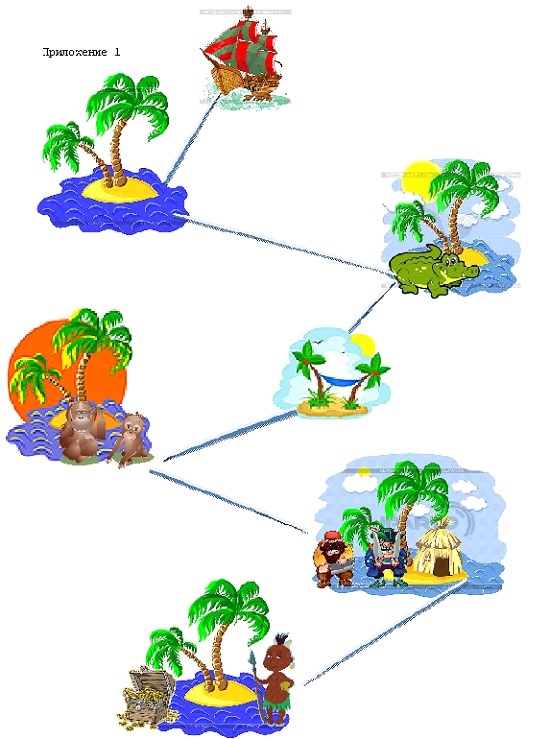 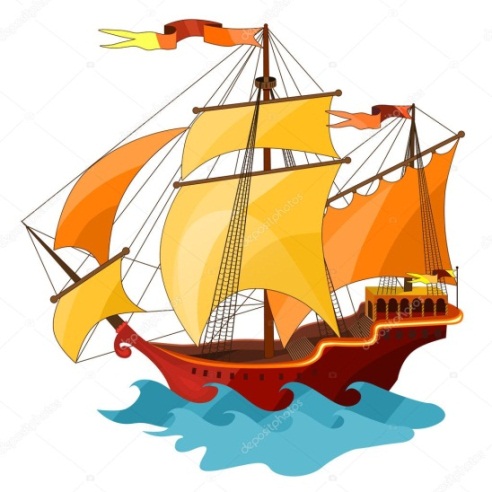 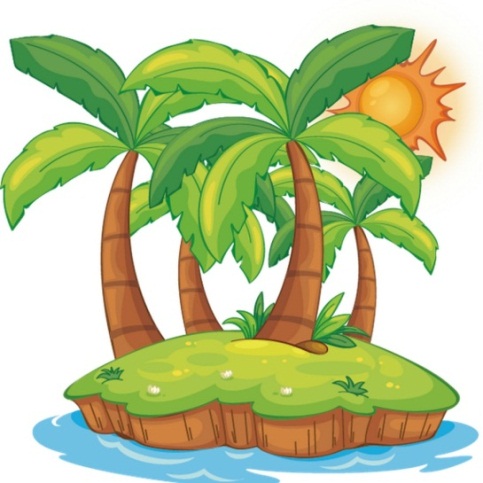 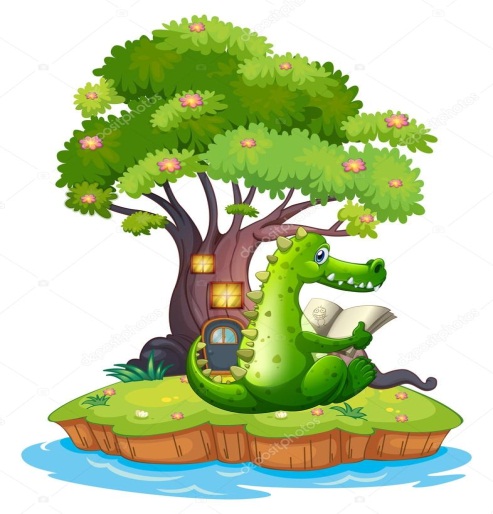 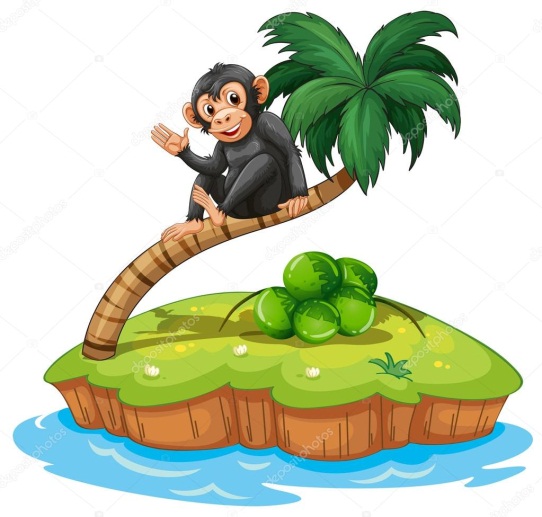 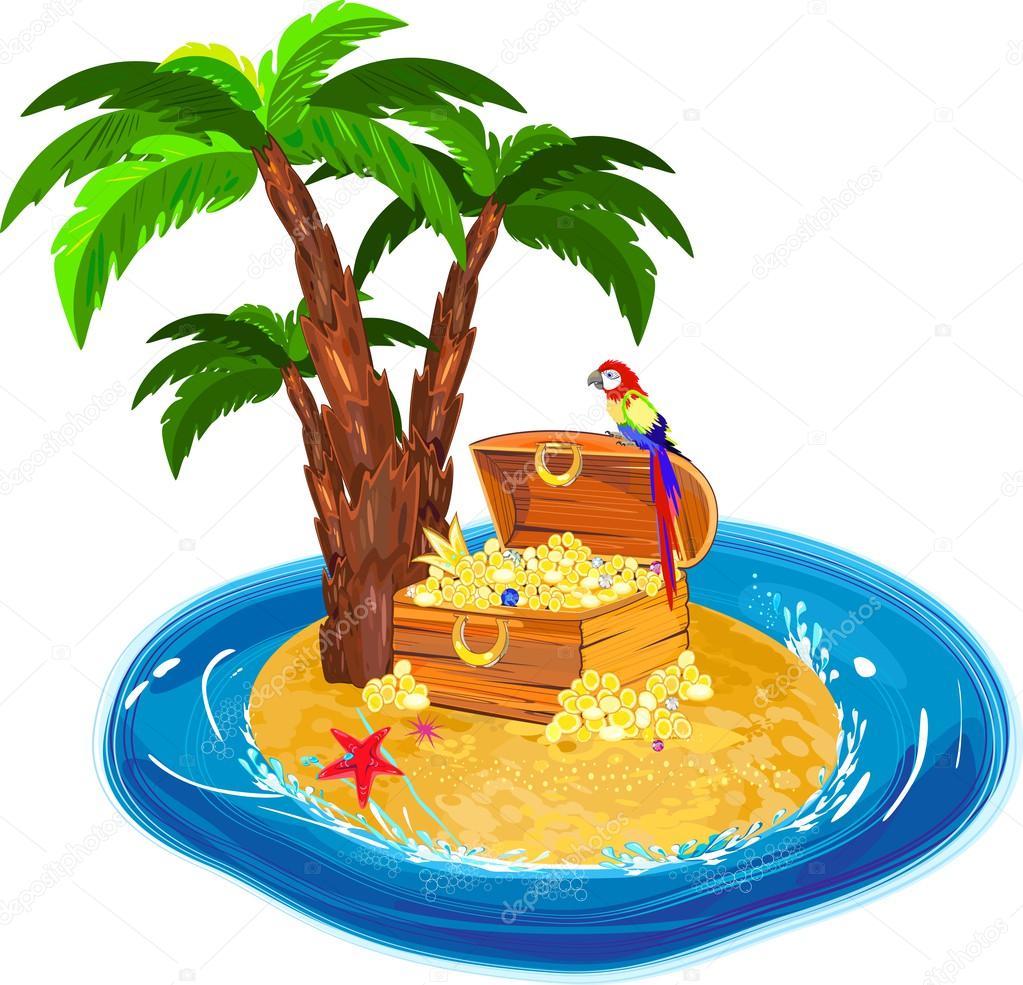 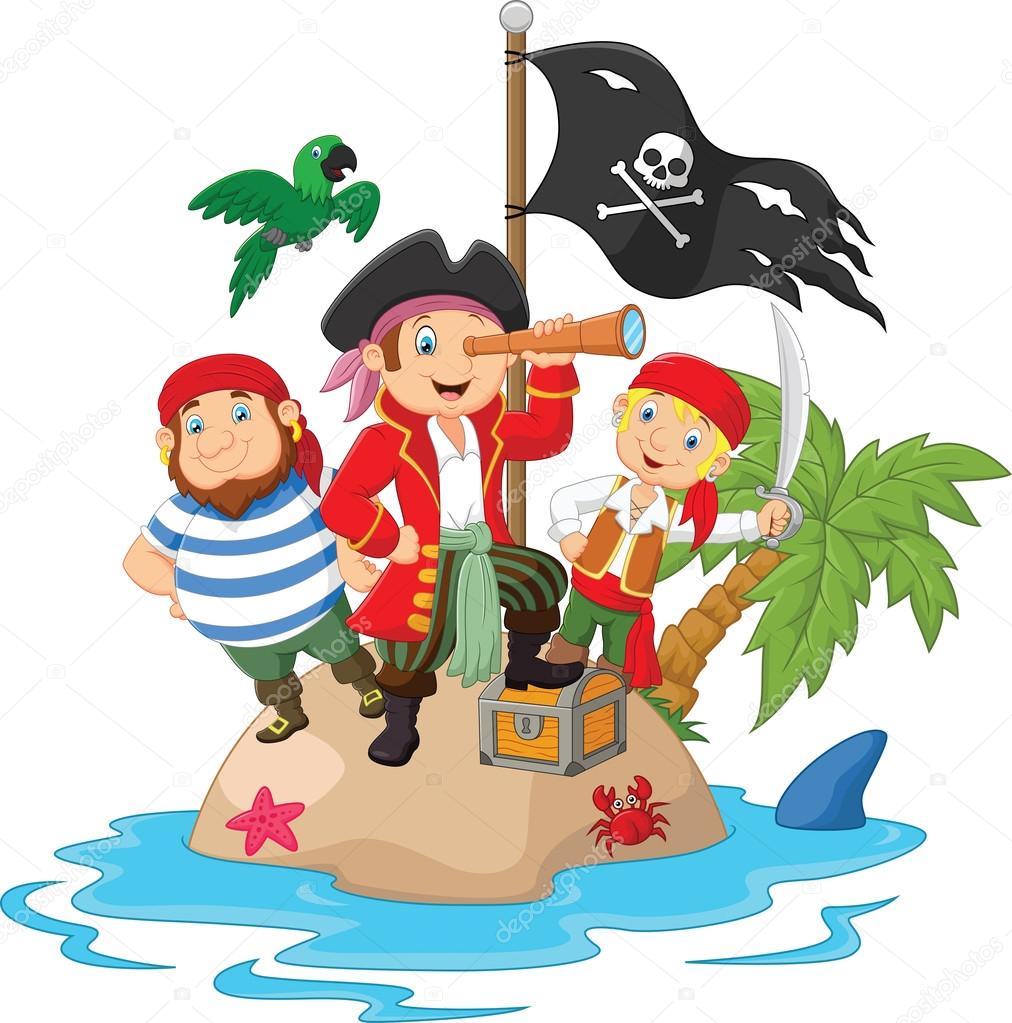 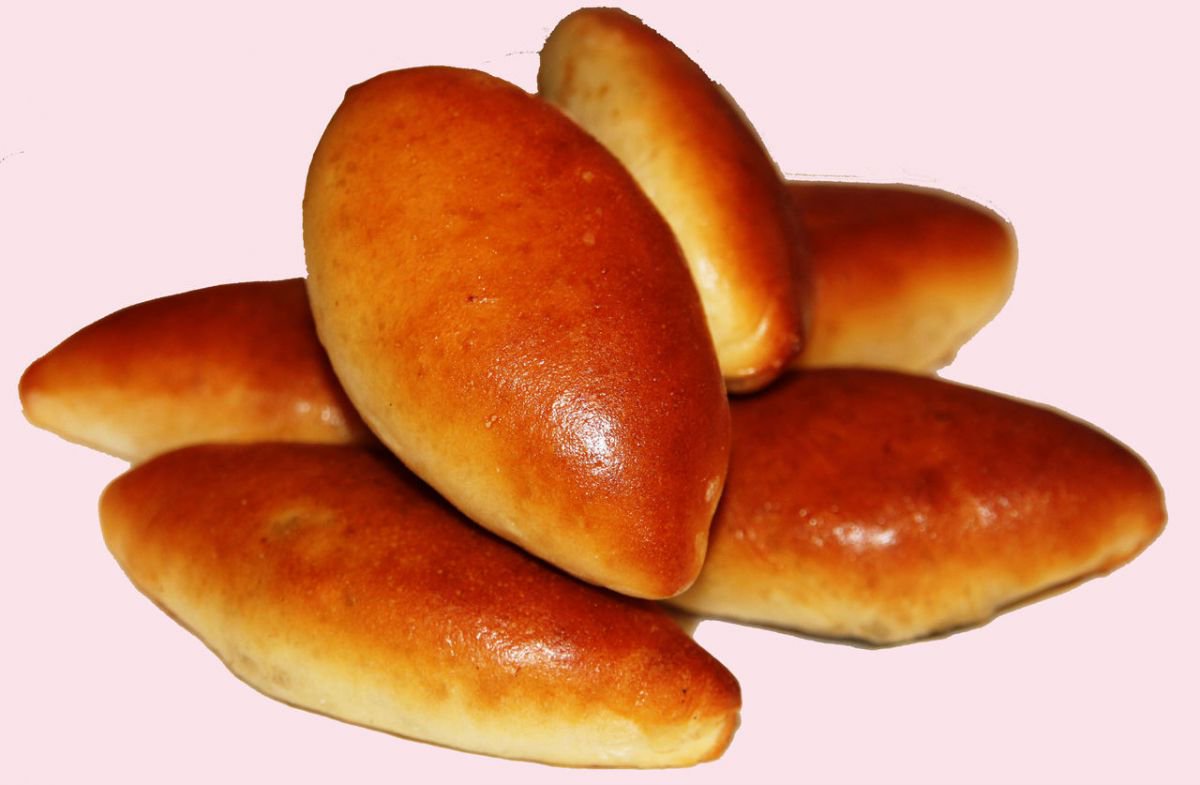 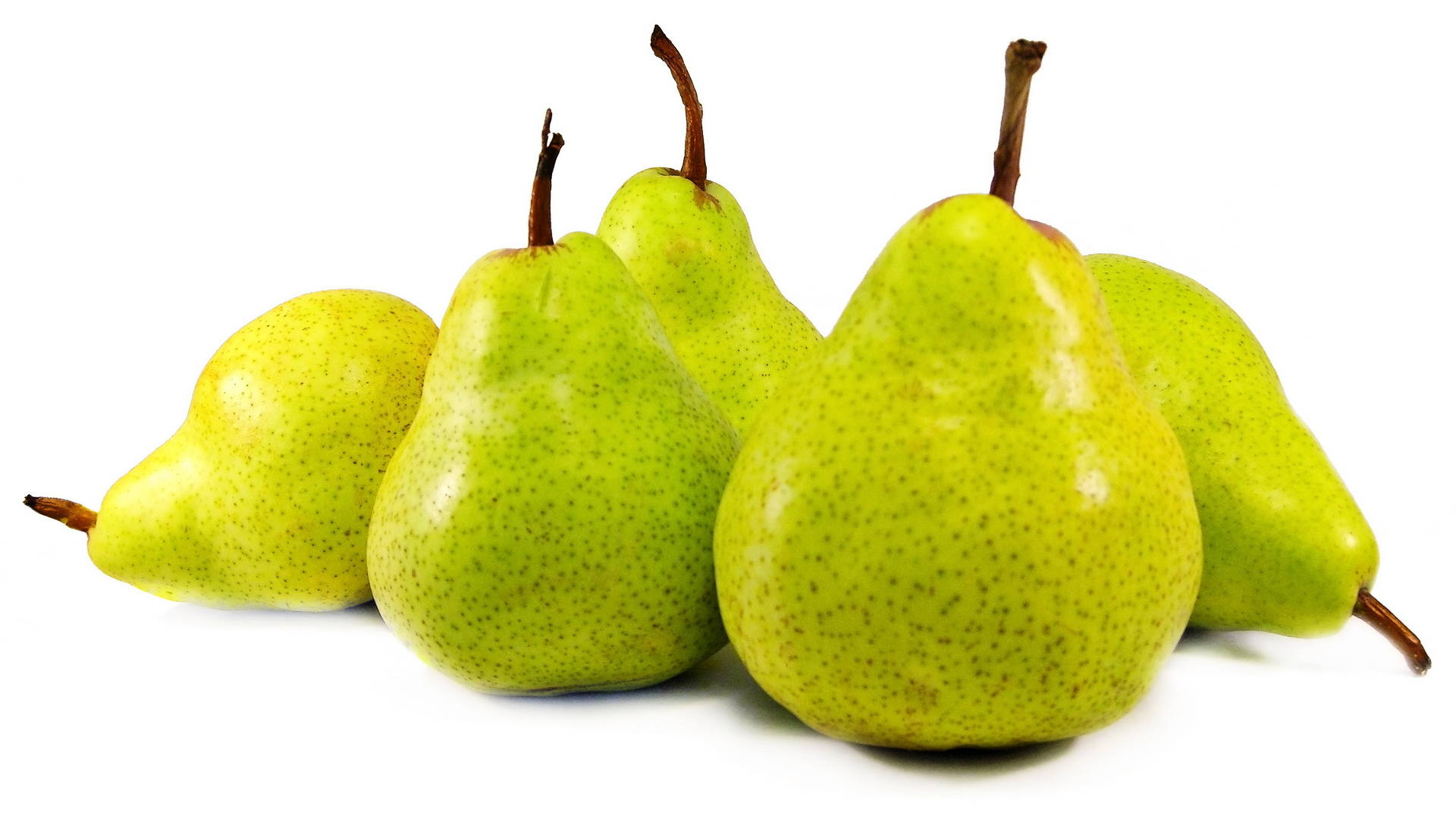 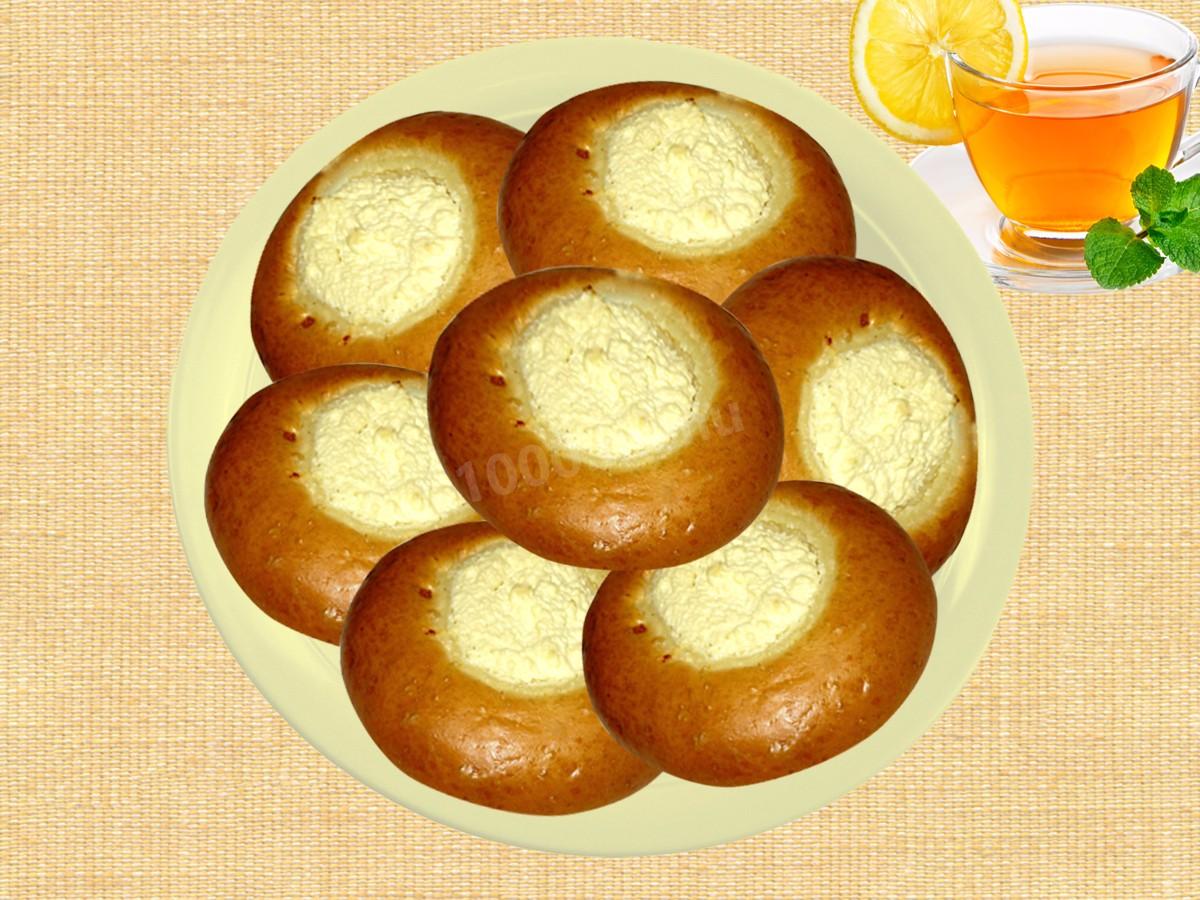 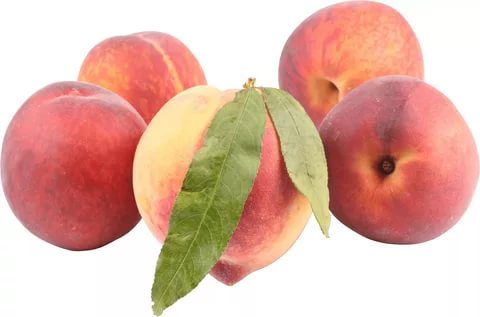 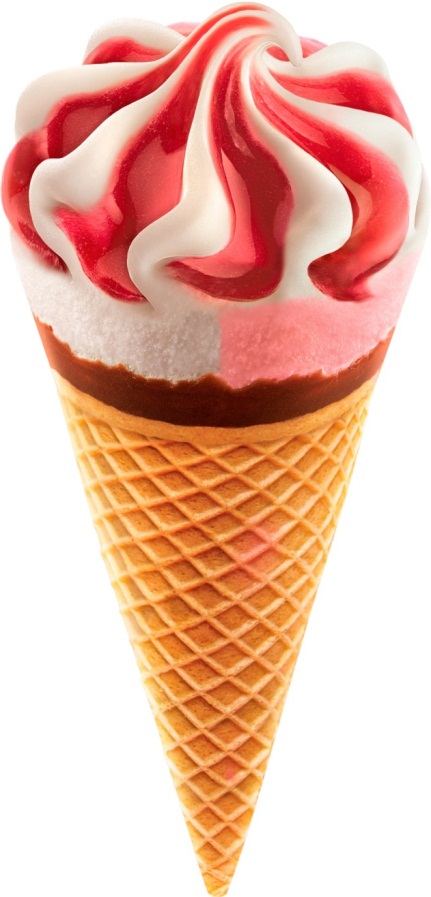 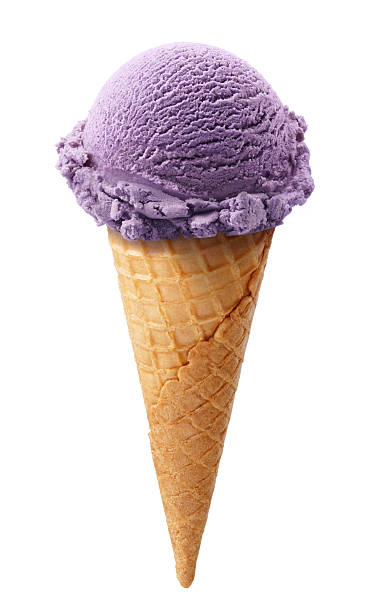 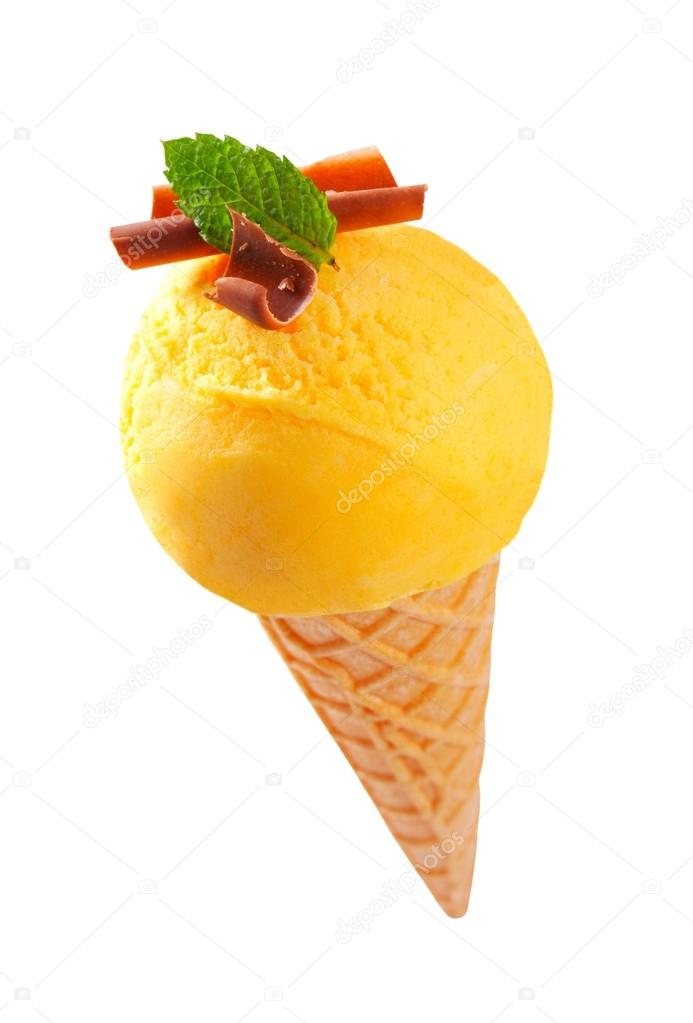 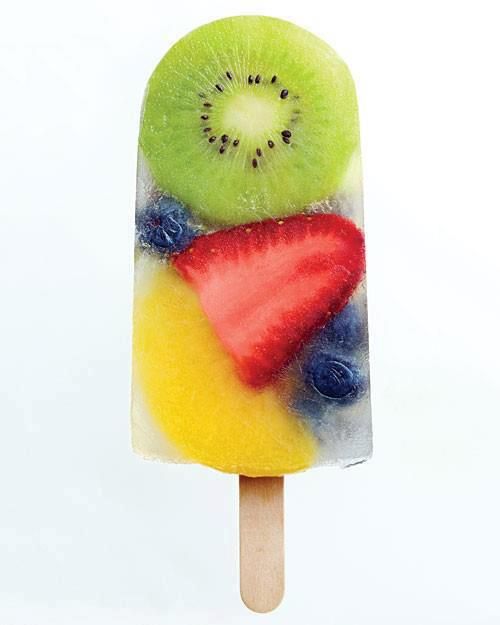 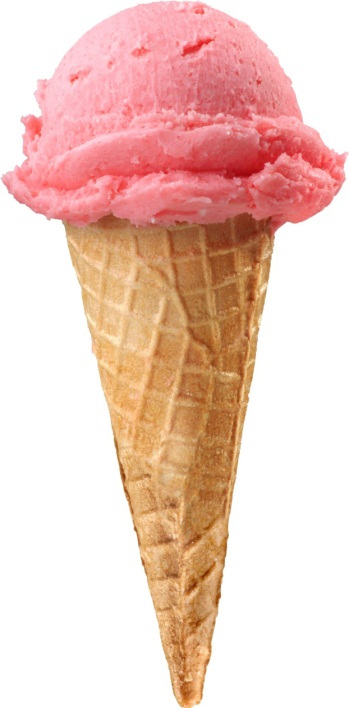 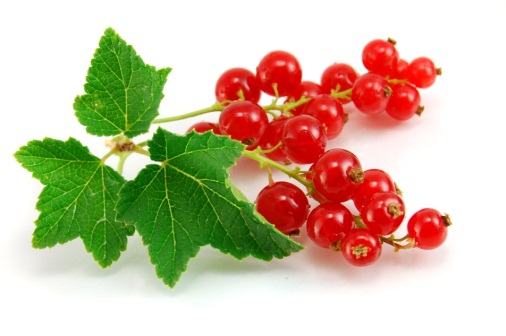 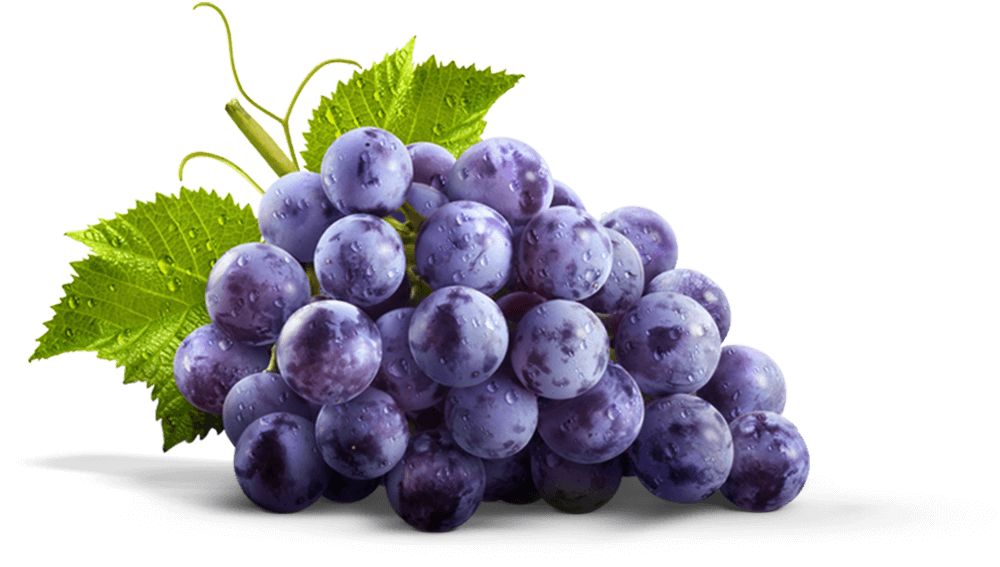 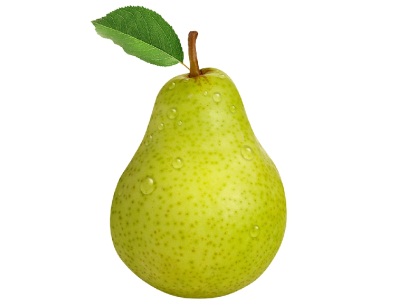 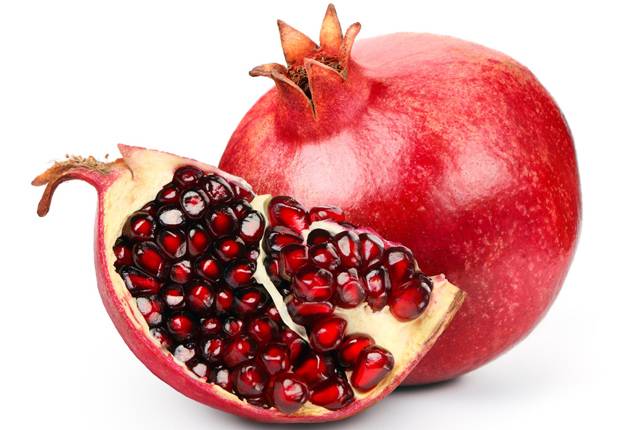 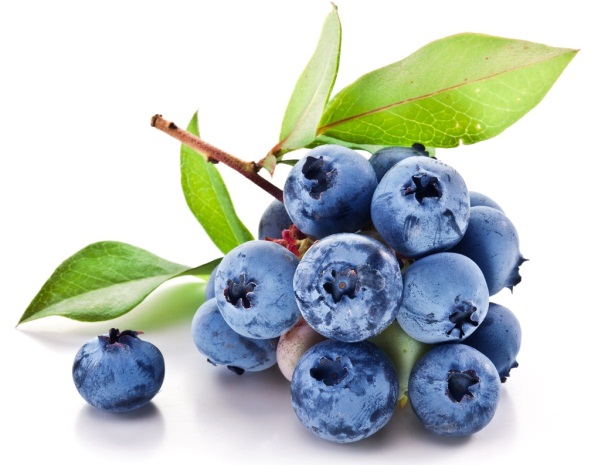 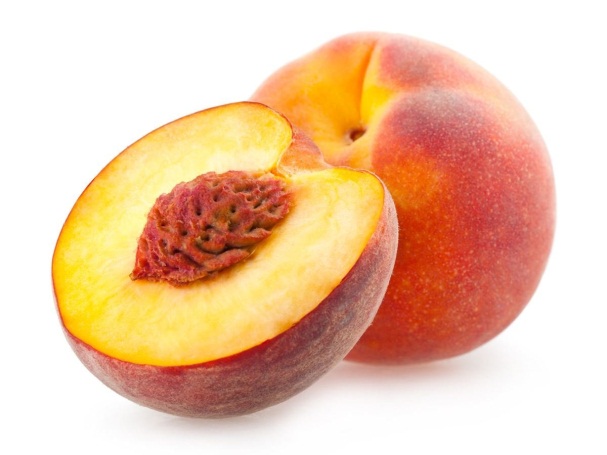 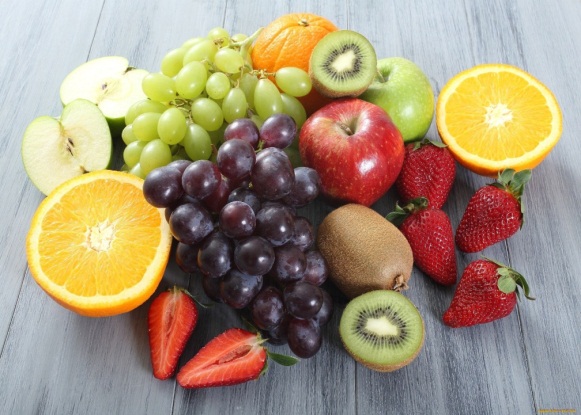 